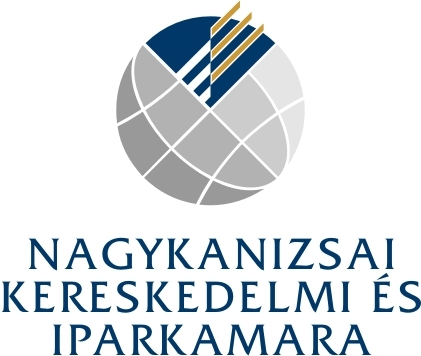 8800 Nagykanizsa, Ady u.1      Tel./Fax.: 06-93/516-670,      Tel.: 06-93/516-671,     Mobil: 30/754-3616e-mail:  nakkik@nakkik.hu  honlap: www.nakkik.huJelentkezési lapa „Fontos változások a vállalkozások életében” c.tájékoztató előadásra Időpont: 2016. december 1. 10.00 óraHelyszín: Vasemberház Dísz terme (8800 Nagykanizsa, Erzsébet tér 1.)Cég neve:  	Címe: 	Résztvevők neve: 	Telefonszám: 	E-mail cím: 							                          aláírásRészvételét kérjük, szíveskedjék jelezni november 30-ig elérhetőségeink valamelyikén.Nagykanizsai Kereskedelmi és Iparkamara8800 Nagykanizsa, Ady u. 1.Te./fax.: 93/516-670; Tel.: 93/516-671; Mobil: 30/754-3616E-mail: nakkik@nakkik.hu; Honlap: www.nakkik.hu